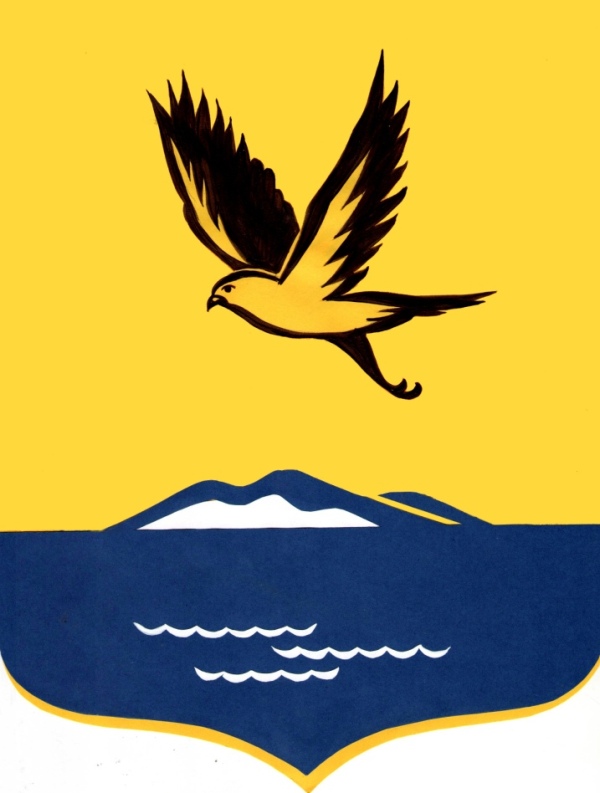          [АРАР                                                                         РЕШЕНИЕ   “___” __________20___г.         № ____________              “___” __________20___г.            Үрге [ыйғы ауылы                                                         с. Верхние КигиО повестке дня пятьдесят второго  заседания Совета сельского поселения Верхнекигинский  сельсовет муниципального районаКигинский  район Республики БашкортостанВ соответствии с Федеральным законом «Об общих принципах организации местного самоуправления в Российской Федерации», Уставом сельского поселения Верхнекигинский  сельсовет муниципального района Кигинский  район Республики Башкортостан и Регламентом Совета сельского поселения Верхнекигинский сельсовет муниципального района Кигинский  район  Республики Башкортостан Совет сельского поселения Верхнекигинский   сельсовет муниципального района  Кигинский район  Республики Башкортостан  р е ш и л:включить в повестку дня 52 заседания Совета   сельского поселения Верхнекигинский сельсовет муниципального района Кигинский район  Республики Башкортостан следующие вопросы:1.     О ежегодном отчете главы сельского поселения Верхнекигинский сельсовет муниципального района   о результатах своей деятельности Совета и деятельности Совета сельского поселения Верхнекигинский сельсовет муниципального района  за 2018 год.   2.     О ежегодном отчете главы Администрации сельского поселения Верхнекигинский сельсовет и о результатах деятельности Администрации сельского поселения Верхнекигинский сельсовет муниципального района Кигинский  район Республики Башкортостан в 2018 году.           3. Об утверждении плана работы Совета сельского поселения Верхнекигинский сельсовет муниципального района Кигинский район Республики Башкортостан на 2019 год.           4.  Об утверждении плана работы Администрации сельского поселения Верхнекигинский сельсовет муниципального района Кигинский район Республики Башкортостан на 2019 год.5. О внесении изменений в решение Совета сельского поселения Верхнекигинский сельсовет Кигинский район Республики Башкортостан от 06 октября 2017 года № 27-30-2 «О внесении изменений и дополнений в Правила благоустройства сельского поселения  Верхнекигинский сельсовет муниципального района Кигинский район Республики Башкортостан». Глава  сельского поселения 		      	          		                    	       Н.А. Шамиев 